Danse country Informations pratiques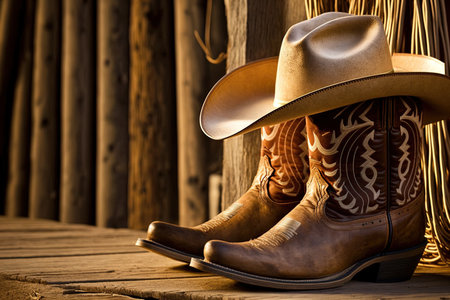 Cours à Saint Julien Montdenis salle Croix des Têtes Exceptionnellement les cours peuvent avoir lieu à la salle Croix Blanche (signet bleu sur la carte) donc pour les vendredis suivant :15 septembre 2023 : salle Croix Blanche13 octobre 2023 : salle Croix Blanche20 octobre 2023 : salle Croix Blanche27 octobre 2023 : pas de cours (vacances scolaires)03 novembre 2023 : pas de cours (vacances scolaires)17 novembre 2023 : salle Croix Blanche08 décembre 2023 : salle Croix Blanche15 décembre 2023 : salle Croix Blanche22 décembre 2023 : pas de cours29 décembre 2023 : pas de cours (vacances scolaires)05 janvier 2024 : pas de cours (vacances scolaires)26 janvier 2024 : salle Croix Blanche23 février 2024 : pas de cours (vacances scolaires)01 mars 2024 : pas de cours (vacances scolaires)22 mars 2024 : salle Croix Blanche 19 avril 2024 : pas de cours (vacances scolaires)26 avril 2024 : pas de cours (vacances scolaires)03 mai 2024 : salle Croix Blanche10 mai 2024 : pas de cours14 juin 2024 : salle Croix Blanche28 juin 2024 : salle Croix BlancheAttention ! cette liste peut évoluer ET sauf information contraire il n’y a pas cours pendant les congés scolaires.Plan salle Croix Blanchehttps://www.google.fr/maps/@45.2542011,6.4078527,17.87z?hl=fr 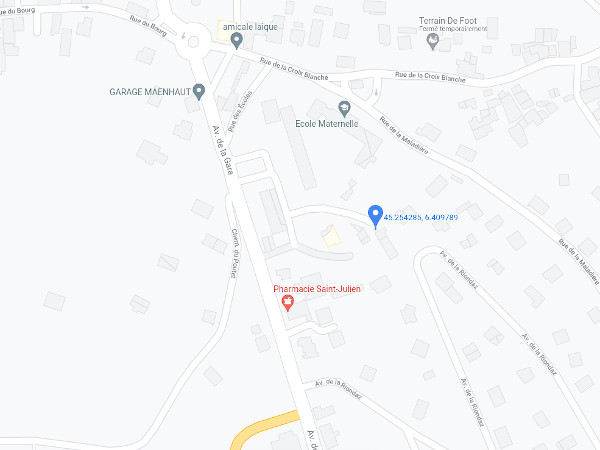 